Среднесрочная программа развитияМуниципального бюджетного общеобразовательного учреждения «Средней общеобразовательной школы с. Маяк»Сроки и этапы реализации ПрограммыНачало реализации 25.01.2022года по 20.12.2022 годаэтап (январь-март 2022 год): аналитико-диагностический, включающий анализ исходного состояния и тенденций развития Школы для понимания реальных возможностей и сроков исполнения программы. Разработка Программы развития.этап (апрель 2022 - ноябрь2022 гг.): основной этап реализации Программы:внедрение и реализация действенных механизмов развития Школы;промежуточный контроль реализации Программы;этап (декабрь  2022 г.): аналитико-прогностический:реализацию, анализ, обобщение результатов повседневной работы Школы;подведение итогов, осмысление результатов реализации Программы;оценка ее эффективности на основе индикаторов и показателей успешности выполнения;постановка новых стратегических задач развития Школы и конструирование дальнейших путей развития.Анализ внутренних факторов выявил положительные и отрицательные стороны работы школы. Положительным в работе школы являются следующие моменты:система работы с родителями, поддержка ими воспитательной работы;соблюдение прав и свобод участников образовательного процесса;духовно нравственная и патриотическая направленность воспитательной системы. Недостатки в работе коллектива:слабая подготовленность педагогического коллектива к инновационным процессам;недостаточная материально - техническая база;низкая мотивация обучающихся к обучению, нежелание учиться, особенно в основной школе;-нежелание отдельных педагогов выстраивать партнерские отношения с другими субъектами	образовательных отношений, партнерами школы;недостаточность профессиональной инициативы и компетентности у отдельных педагогов по реализации программ и образовательных технологий.Все выявленные в ходе анализа проблемы влияют на качество образования выпускников, их адаптацию к современной социальной среде. В ходе анализа определены приоритетные направления развития школы:развитие материально-технической базы школы с целью создания условий для образовательного процесса – оснащение необходимым материально- техническим и учебно-методическим оборудованием, укрепление (совершенствование) материально- технической и учебно-методической базы образовательного процесса, создание безопасных условий пребывания школьников и персонала в школе;организация системной работы с обучающимися, имеющими низкую учебную мотивацию с целью создания в школе благоприятной психологической среды развития личности ребенка, среды жизнедеятельности и способов самореализации в интеллектуальной, информационной, коммуникативной и рефлексивной культуре и оказание ему помощи в выборе ценностей, удовлетворение их актуальных и перспективных культурно-образовательных и жизненных потребностей, успешного социального становления;обеспечение квалифицированными кадрами, способными решать задачи модернизации образования, обеспечить повышение качества образования;Цель ШколыПовышение качества образовательных результатов обучающихся школы, показывающей низкие образовательные результаты, через реализацию программы перевода школы в эффективный режим развития, включая повышение качества преподавания, управления, условий организации образовательного процесса. Задачи школыОптимизировать кадровые, организационные, сетевые ресурсы, обеспечивающих повышение качества педагогической и управленческой деятельности;Увеличить долю обучающихся, преодолевших риски учебной неуспешности за счет создания условий для эффективного обучения и повышения мотивации школьников к учебной деятельности.Внедрить технологию персонального сопровождения в процесс обучения с обучающимися, имеющих риски учебной неуспешности.Усовершенствовать деятельность  методической работы школы для поддержки профессионального роста педагогов и грамотного сопровождения обучающихся с разными образовательными потребностямиРазвивать (воспитание, формирование) мотивацию обучающихся для повышения предметных и метапредметных результатов обучения, развитие потребностей в самообразовании, саморазвитии и самовоспитании.Основные направления реализации программы развития школыНедостаточная предметная и методическая компетентность педагогических работниковВысокая доля обучающихся с риском учебной неуспешностиПониженный уровень качества школьной образовательной и воспитательной средыВозможные риски при реализации программы и их минимизацияОжидаемые результаты реализации Программы.Повышение предметной и методической  компетентность педагогических работниковПонижение  доли обучающихся с риском учебной неуспешностиПовышение  уровеня качества школьной образовательной и воспитательной среды Механизм реализации Программы развитияПо каждому фактору, диагностируемому в рисковом профиле, разработан план мероприятий:План мероприятий по повышению предметно и методической компетентности педагогических работников План мероприятий по повышению учебной неуспешности План мероприятий по повышению уровня  качества школьной образовательной и воспитательной среды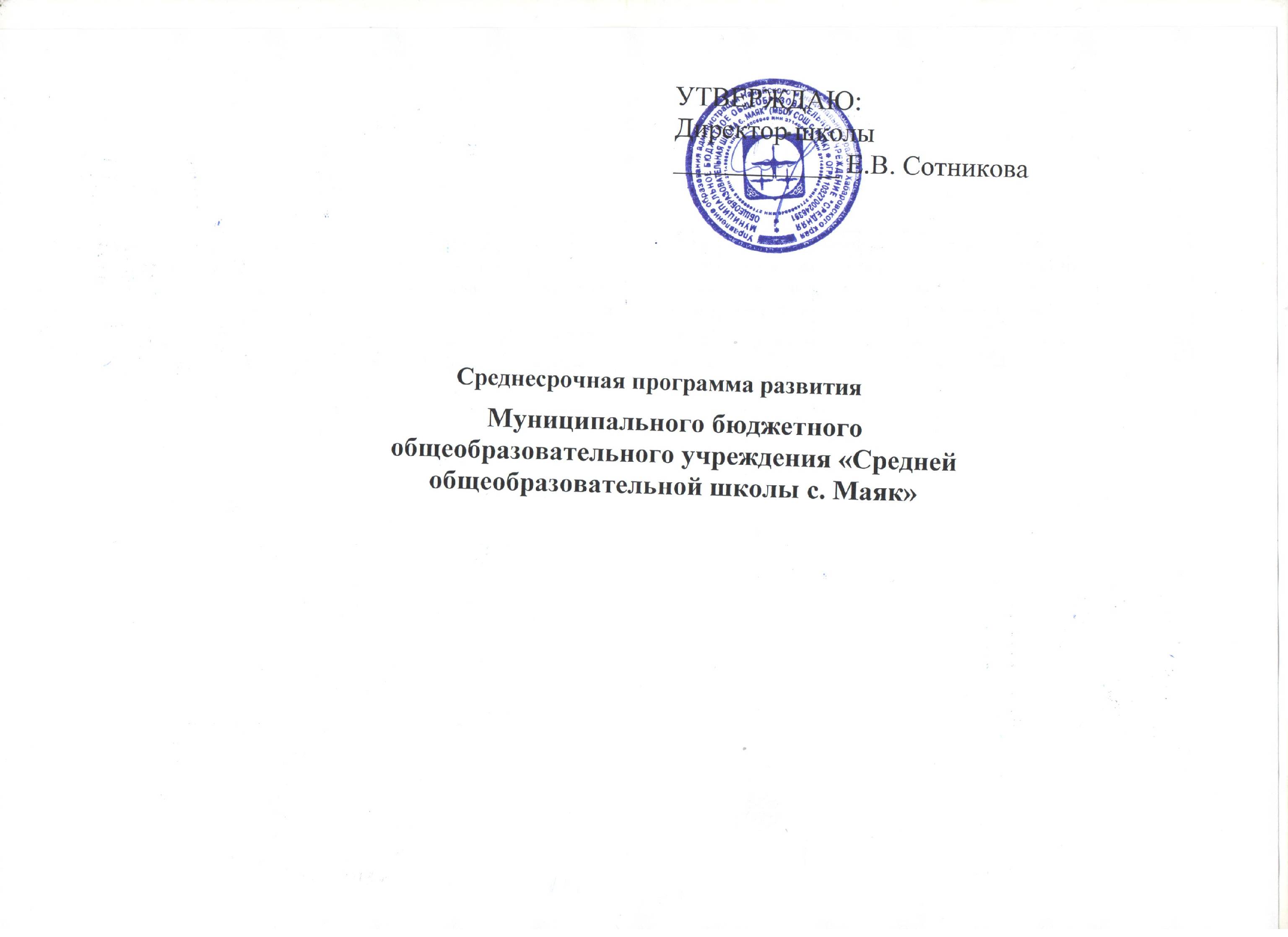 УТВЕРЖДАЮ: Директор школы ____________ Е.В. СотниковаВиды рисковПути минимизации рисковНормативно - правовые рискиНормативно - правовые риски- Неполнота отдельных нормативно-правовых документов, возможное отсутствие некоторых локальных актов в Школе на момент разработки и начало внедрения Программы.- Регулярный анализ нормативно-правовой базы школы на предмет ее актуальности, полноты, соответствия решаемым задачам.Финансово-экономические рискиФинансово-экономические рискиНестабильность и недостаточность бюджетного финансирования.Своевременное планирование бюджета школы по реализации программных мероприятий, внесение корректив с учетом реализации новых направлений и программОрганизационно - управленческие рискиОрганизационно - управленческие рискиРиск неэффективных управленческих решений в ходе выполнения Программы.Возникновение риска неэффективного управления Программой может привести к негативным социальным последствиям, а также к невыполнению основных задач, поставленных перед системойобразования Школы.Гибкое управление ходом реализации Программы и принятие необходимых корректирующих решений на основе мониторинга хода реализации мероприятий и проектов Программы, ее выполнения в целом.Социально-психологические риск и (или) риски человеческого фактораСоциально-психологические риск и (или) риски человеческого фактораНедостаточность профессиональной инициативы и компетентности у отдельных педагогов по реализации программ и образовательных технологий.Неготовность отдельных педагогов выстраивать партнерскиеотношения с другими субъектами образовательных отношений, партнерами школы.Разработка и использование эффективной системы мотивации включения педагогов в инновационные процессы.Психолого-педагогическое и методическое сопровождение педагогов с недостаточной коммуникативной компетентностью.Ресурсно-технологические рискиРесурсно-технологические рискиНеполнота ресурсной базы для реализации новых направлений и отдельных программ, и мероприятий Программы.Систематический анализ достаточности ресурсной базы для реализации всех компонентов Программы.